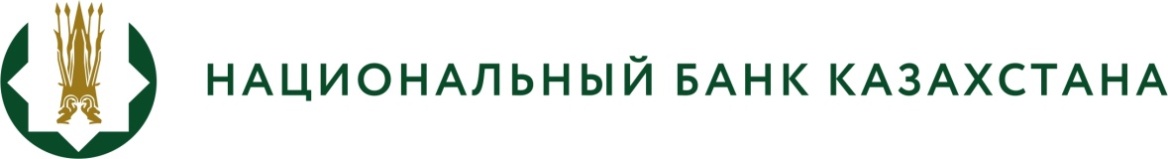 БАСПАСӨЗ РЕЛИЗІ 2019 жылғы «24» қыркүйек		         Алматы қ.«Ірі қатысушылары банктер болып табылатын заңды тұлғалардың жарғылық капиталына тікелей және жанама қатысуы жөнінде банктердің ақпарат беру ережесін бекіту туралы» Қазақстан Республикасы Ұлттық Банкі Басқармасы қаулысын әзірлеу туралыҚазақстан Ұлттық Банкі «Ірі қатысушылары банктер болып табылатын заңды тұлғалардың жарғылық капиталына тікелей және жанама қатысуы жөнінде банктердің ақпарат беру ережесін бекіту туралы» Қазақстан Республикасы Ұлттық Банкі Басқармасының қаулысын (бұдан әрі – Қаулы жобасы) әзірледі.Қаулы жобасы 03.07.2019ж. №262-VI «Қазақстан Республикасының кейбір заңнамалық актілеріне қаржы нарығын реттеу мен дамыту, микроқаржылық қызмет және салық салу мәселелері бойынша өзгерістер мен толықтырулар енгізу туралы» Қазақстан Республикасының заңына сәйкес әзірленді.Қаулы жобасы ірі қатысушылары банктер болып табылатын заңды тұлғалардың жарғылық капиталына тікелей және жанама қатысу жөнінде банктердің ақпарат беру тәртібін белгілейді.Осы қаулы 2020 жылғы 1 қаңтардан бастап қолданысқа енгізіліп ресми жарияланады. Қаулы жобасы жария талқылау үшін қазақ және орыс тілдерінде 2019 жылғы 
24 қыркүйегінде ашық нормативтік құқықтық актілердің интернет-порталындағы «Экономика/Экономикалық қызмет» бөлімінде орналастырылды: https://legalacts.egov.kz/npa/view?id=2437660.Барынша толық ақпаратты мынадай телефон арқылы алуға болады:+7 (727) 270 47 33e-mail: press@nationalbank.kz  www.nationalbank.kz